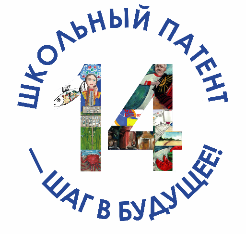 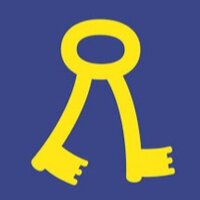 СОГЛАСИЕ на обработку персональных данныхЯ (далее - Субъект),____________________________________________________________________________________,                                                                         (фамилия, имя, отчество) документ, удостоверяющий личность:_____________________________№_____________________________                                                                                       (вид документа)выдан ____________________________________________________________________________________________________                                                                                (кем и когда) зарегистрированный(-ая) по адресу: ________________________________________________________________________________________________________________________________________________________________________________________________________________________,законный представитель своего сына/ дочери __________________________________________________                                                       (нужное подчеркнуть)даю свое согласие Международному детскому конкурсу «Школьный патент — шаг в будущее!» на обработку персональных данных своего сына/дочери, на следующих условиях:Оператор осуществляет обработку персональных данных исключительно в целях проведения конкурса.Перечень персональных данных, передаваемых Оператору на обработку:фамилия, имя, отчество;дата рождения;паспортные данные;контактный телефон (дом., сотовый, рабочий);прочие.Субъект дает согласие на обработку Оператором персональных данных, то есть совершение, в том числе, следующих действий с персональными данными: обработку (включая сбор, систематизацию, накопление, хранение, уточнение (обновление, изменение), использование,обезличивание,блокирование,уничтожениеПри этом общее описание вышеуказанных способов обработки данных приведено в Федеральном законе от 27.07.2006 № 152-ФЗ, а также на передачу такой информации третьим лицам, в случаях, установленных нормативными документами вышестоящих органов и законодательством.Настоящее согласие действует бессрочно.Настоящее согласие может быть отозвано Субъектом в любой момент по соглашению сторон. В случае неправомерного использования предоставленных данных соглашение отзывается письменным заявлением субъекта персональных данных.Субъект по письменному запросу имеет право на получение информации, касающейся обработки его персональных данных (в соответствии с п.4 ст.14 Федерального закона от 27.06.2006 № 152-ФЗ).«______________» ___________________ 20    г.                 ________________________          ________________________                                                                                                     (подпись)                                  (ФИО)Подтверждаю, что ознакомлен(-а) с положениями Федерального закона от 27.07.2006 №152-ФЗ «О персональных данных», права и обязанности в области защиты персональных данных мне разъяснены.«______________» ___________________ 20    г.                 ________________________          ________________________                                                                                                     (подпись)                                  (ФИО)